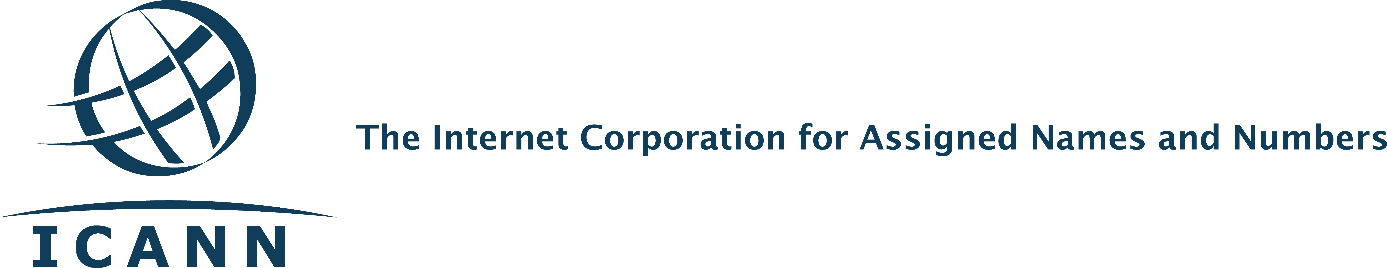 部会旅行の重要な更新ICANNの旅行プロバイダの変更が完了2016年3月31日、ICANNはその旅行プロバイダをBCD Travel からFCM Travel Solutionsに変更しました。FCMと提携することで旅行チームが一流のカスタマーサービスを提供し続けることができます。新規サービス我々のグローバルコミュニティに、よりよいサービスを提供できるモデルを採用しています。FCMは各地域の代理店を通じてローカルタイムゾーンでより多くの言語で、電子メールや電話によるサポートを提供します。下記の機能を備えたオンライン旅行ポータルサイトを含む、新しい旅行ツールをご利用いただけるようになります。FCMの各地域代理店の連絡先24時間旅行リクエストリンクへのアクセスが可能旅行客の個人情報管理（例、マイレージ情報）サイトの言語を選択（ほとんどの言語が選択可能）既存のサービスICANNの旅行ポリシーガイドラインは変わりません。オンライン研修セミナー旅行チームは、コミュニティメンバー対象としたオンライン研修セミナーを2回開催します。研修内容には、新しい旅行ポータルサイトの使い方などが含まれます。また、FCMの重要な連絡先情報を提供します。オンライン研修セミナーは、UTC 5月17日12：00及び5月18日20：00に開催する予定です（詳細は未定）。研修の日が近付くと、SO－ACサポートチームへの接続情報を提供し、コミュニティメンバーと共有します。また、下記のサイトから関連情報をご覧いただけます。https://community.icann.org/display/trvlconstit/Constituency+Travel+Home お問い合わせご不明な点などがございましたら、constituency-travel@icann.orgまでお問合せください。